MINISTÉRIO DA EDUCAÇÃOUNIVERSIDADE FEDERAL DE PELOTASCENTRO DE DESENVOLVIMENTO TECNOLÓGICOCURSO DE ENGENHARIA HÍDRICAREQUERIMENTO DE APROVEITAMENTO DE CARGA HORÁRIA DE ATIVIDADES CURRICULARES EM EXTENSÃONome completo: ___________________________________________________________Nº de Matrícula: ___________________________________________________________Telefone: _________________________________________________________________E-mail: ___________________________________________________________________ATIVIDADES CURRICULARES EM EXTENSÃOAnexe a este requerimento a(s) cópia(s) do(s) documento(s) da(s) atividade(s) realizada(s) que tem interesse em aproveitar. Enumere sequencialmente os documentos, de acordo com a sequência deste formulário.Tipo de atividade: ___________________________________________________________Carga Horária: ______________________________________________________________Créditos: __________________________________________________________________Tipo de atividade: ___________________________________________________________Carga Horária: ______________________________________________________________Créditos: __________________________________________________________________Tipo de atividade: ____________________________________________________________Carga Horária: _______________________________________________________________Créditos: __________________________________________________________________Tipo de atividade: ____________________________________________________________Carga Horária: _______________________________________________________________Créditos: __________________________________________________________________Pelotas, _____ de __________________ de _______________________________________Assinatura do Aluno__________________________________Nome do Professor TutorProfessor TutorMINISTÉRIO DA EDUCAÇÃOUNIVERSIDADE FEDERAL DE PELOTASCENTRO DE DESENVOLVIMENTO TECNOLÓGICOCURSO DE ENGENHARIA HÍDRICAREQUERIMENTO DE APROVEITAMENTO DE CARGA HORÁRIA DE ATIVIDADES CURRICULARES EM EXTENSÃO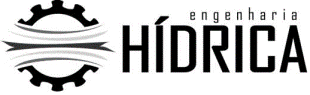 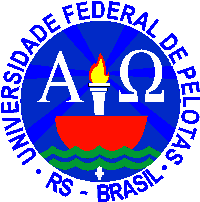 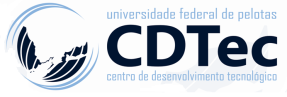 PARECER DO COLEGIADO DO CURSO DE ENGENHARIA HÍDRICASolicitação do aluno: ______________________________________________PARECER DO COLEGIADO DO CURSO DE ENGENHARIA HÍDRICASolicitação do aluno: ______________________________________________PARECER DO COLEGIADO DO CURSO DE ENGENHARIA HÍDRICASolicitação do aluno: ______________________________________________1(   ) Deferido (carga horária a ser aproveitada/número de créditos)        (    ) IndeferidoJustificativa:(   ) Deferido (carga horária a ser aproveitada/número de créditos)        (    ) IndeferidoJustificativa:2(   ) Deferido (carga horária a ser aproveitada/número de créditos)        (    ) IndeferidoJustificativa:(   ) Deferido (carga horária a ser aproveitada/número de créditos)        (    ) IndeferidoJustificativa:3(   ) Deferido (carga horária a ser aproveitada/número de créditos)        (    ) IndeferidoJustificativa:(   ) Deferido (carga horária a ser aproveitada/número de créditos)        (    ) IndeferidoJustificativa:4(   ) Deferido (carga horária a ser aproveitada/número de créditos)        (    ) IndeferidoJustificativa:(   ) Deferido (carga horária a ser aproveitada/número de créditos)        (    ) IndeferidoJustificativa:Em _____/_____/_______.Em _____/_____/_______.____________________________________Coordenador do Colegiado do Curso de Engenharia Hídrica